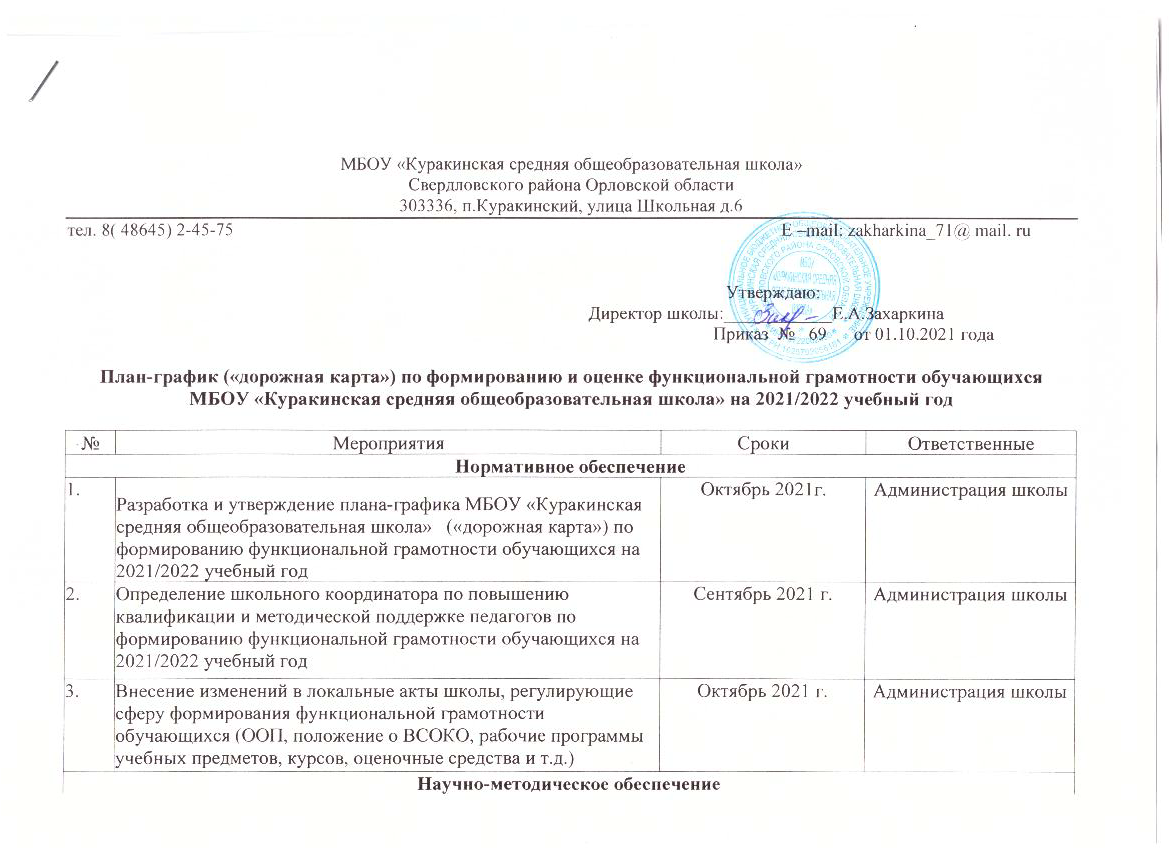 1.Актуализация планов работы ШМО в части формирования и оценки функциональной грамотности обучающихся на 2021/2022 учебный годОктябрь 2021 г.Руководители ШМО2.Заседания ШМО, методические советы, совещание при директоре по вопросам внедрения  в учебный процесс банка заданий для формирования функциональной грамотности обучающихся на 2021/2022 учебный год.В течение годаДиректор школы, зам. дир. по УВР, руководители ШМО3.Формирование заявки и обеспечение повышения квалификации педагогических работников  по формированию и оценке функциональной грамотности обучающихся.Октябрь 2021г.Администрация школы4.Трансляция успешного опыта формирования и оценки формирования функциональной грамотности обучающихся (открытые уроки, мастер- классы, методические недели и др.)В течение годаАдминистрация школыруководители ШМООрганизационное обеспечениеОрганизационное обеспечениеОрганизационное обеспечениеОрганизационное обеспечение1.Формирование муниципальной базы данных обучающихся 8-9 классов 2021/2022 учебного года и учителей, участвующих в формировании функциональной грамотности обучающихся 8-9 классов по 6 направлениям (читательская грамотность, математическая грамотность, естественнонаучная грамотность, финансовая грамотность, глобальные компетенции и креативное мышление).Октябрь-ноябрь 2021 г.Администрация школы2.Проведение диагностики сформированности  разных видов компетенций в рамках функциональной грамотностиМай 2022 г.Администрация школы3.Участие обучающихся в конкурсах, олимпиадах по развитию функциональной грамотности в разных возрастных группах под руководством педагогов.Январь-май 2022 г.Администрация школы, руководители ШМО4.Внедрение в образовательный процесс разработанного материала из открытого банка заданий и технологий с целью формирования функциональной грамотности обучающихся.В течение годаАдминистрация школы, педагоги - предметники5.Обобщение инновационного опыта педагогов на педсоветах, на заседаниях ШМО по формированию функциональной грамотности обучающихсяМай- июнь, август 2022 г.Администрация школы, Руководители ШМО6.Проведение единого методического дня по формированию функциональной грамотности обучающихся.Октябрь 2021 г.Администрация школыАналитическое обеспечениеАналитическое обеспечениеАналитическое обеспечениеАналитическое обеспечение1.Анализ результатов мониторинга сформированности функциональной грамотности обучающихсяМарт 2022 г.Администрация школы2.Мониторинг профессионального роста педагогов.Июнь 2022 г.Администрация школыИнформационное обеспечениеИнформационное обеспечениеИнформационное обеспечениеИнформационное обеспечение1.Информирование педагогических работников  о наличии банка заданий для формирования и оценке функциональной грамотности, разработанного ФГБНУ «Институт стратегического развития образования Российской Академии образования»Сентябрь-октябрь 2021 г.Администрация школы2.Размещение на  сайте школы информацию о функциональной грамотности.Октябрь 2021 г.Администрация школы3.Проведение родительских собраний с повесткой дня: «Функциональная грамотность ученика. Учимся для жизни».Ноябрь 2021 г.Администрация школы